29.04.2020.    Лабораторная работа №17Тема: Исследование зависимости угла преломления света от угла паденияЦель: Исследовать связь между углом падения и углом преломления светового лучаОборудование: транспортир, карандаш.Тренировочные вопросы и упражнения.
1.Что называется углом падения света? Углом преломления?
2. Сформулируйте законы преломления света.
3. Закончи фразы. а) Скорость света в вакууме с  300 000 км/с. Скорость света в веществе всегда …
б) Из двух сред та, в которой скорость света меньше, называется оптически более плотной, а та, в которой скорость света больше…
4. Попадая в среду, оптически более плотную, луч света отклоняется от своего первоначального направления к перпендикуляру, восстановленному в точку падения луча, или от него ? 
5. Пучок света падает из воздуха на  плоскопараллельную стеклянную пластинку  под углом 60º. Под каким углом луч выйдет из пластинки в воздух?                                 Ход работыТаблица результатов опытов.  В таблице должны быть заполнены все колонки!!!1.Вычислите для каждого опыта отношение синусов углов падения и преломления.2. Сделайте  чертежи  па  параметрам  таблицы для  всех  трёх  опытов, используя  транспортир. 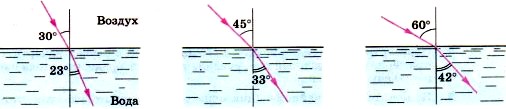 Вывод. Сравните значения полученных отношений. Сделайте вывод.  В выводе укажите, чему вы научились в процессе выполнения эксперимента, е разбирали на уроке, остается ли неизменным отношение синуса угла падения к синусу угла преломления при различных значениях угла паденияДомашнее  задание: параграф 66, Лукашик №1563, № 1566№ опытаУгол падения αоУгол преломления βоsin αsin β160о42 о0,93960,4698245о33 о0,7660,383330о23 о0,50,25